      Service de collecte et traitement des déchets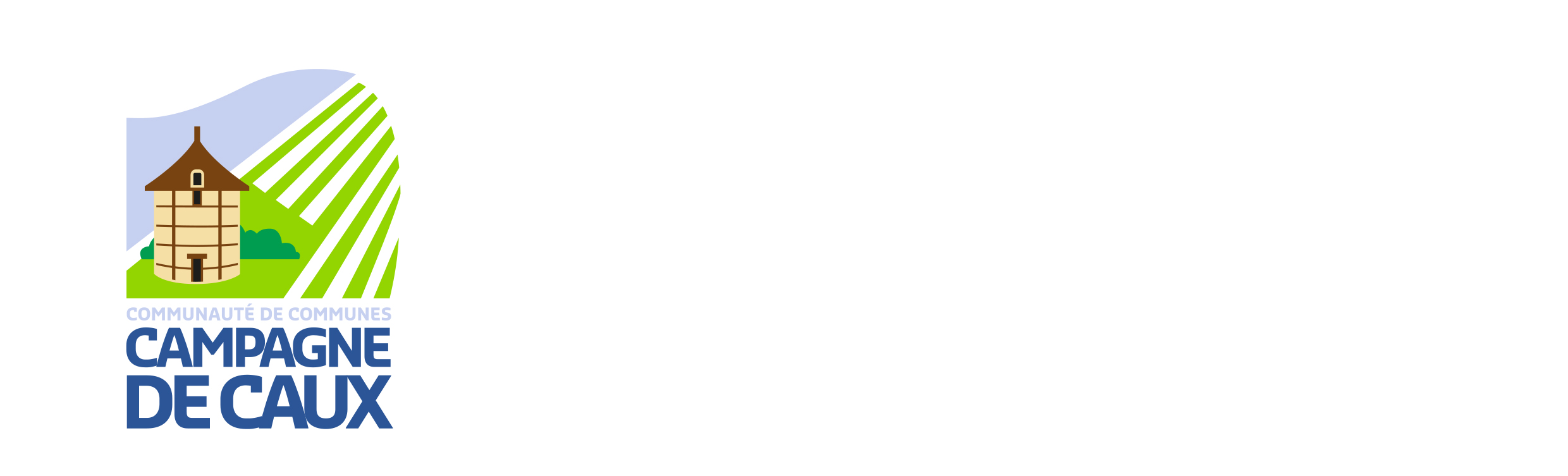 	Inscription ou déménagement des professionnelsAncienne adresse du site ou siège social : ………………………………………………………………………………………………………………………………………………….……………………….………………………………………………………………………………………………………………………….…………………….…………………………Nouvelle adresse :………………………………………………………………………………………………………………………………………………….……………………….………………………………………………………………………………………………………………………….…………………….…………………………Téléphone : ……………………………………………………………………… Mail : …………………………………………………………………….Numéro de SIRET : ………………………………….Date de la modification : ……/…… /20….. Fournir justificatifs* voir au dos Si vous arrivez sur le territoire :  Volumes des bacs demandés :Nombre de badges d’accès à la déchèterie : …………….Si vous déménagez à l’intérieur du territoire :J’ai conservé mes anciens bacs estampillés « Campagne de Caux ».Je ramène les bacs estampillés « Campagne de Caux » de mon ancienne adresse ou je demande l’enlèvement.J’ai pris les bacs estampillés « Campagne de Caux » à ma nouvelle adresse.Mes bacs sont collectifs.Je n’ai pas de bacs (hors secteurs collectifs), volume en fonction du nombre de personnes. Si vous n’avez pas de bacs, faites votre demande dans le tableau ci-dessus.Information concernant le badge d’accès aux déchetteries (droit de 26 passages par an) :Je garde mon badge car je reste sur le territoire de Campagne de Caux.Je retourne mon badge n°………………….. car je quitte le territoire de Campagne de Caux.Date et Signature :  Pensez à prévenir votre mairie.*Justificatifs (concernant le logement du territoire uniquement)Pour tout changement de situation, joindre un RIB.Si vous quittez le territoire et ne restituez pas votre badge, ainsi que vos bacs ces derniers vous seront facturés.En cas de contestation concernant la date d'arrivée ou de départ, la catégorie : contacter votre mairie.Pour les questions relatives au règlement : contacter le Trésor Public de Fécamp.Pour tout renseignement : REOM, bacs et badges, reom@campagne-de-caux.fr / Collectes et déchetterie : servicedechets@campagne-de-caux.fr.Seuls les dossiers complets et deposes dans les temps seront traités pour remboursement :En cas de déménagement,, le redevable est en droit d’obtenir le calcul de sa redevance au prorata temporis, sur présentation de justificatifs et restitution des bacs et du badge pour les décès ou déménagements. Les délais de réclamation sont les suivants :Pour les changements de situation intervenant entre le 01/01 et le 31/05 : 31/08 de l’année en coursPour les changements de situation intervenant entre le 01/06 et le 31/10 : 31/12 de l’année en coursPour les changements de situation intervenant entre le 01/11 et le 31/12 : 28/02 de l’année N+1Toute réclamation concernant une facture pour un autre motif doit être faite auprès de la Communauté de Communes dans les 2 mois suivant sa date d’échéance. Passé ces délais la réclamation ne sera pas prise en compte et ne pourra prétendre à aucun remboursement. Pour une difficulté de paiement contacter la trésorerie principale  de Fécamp : 79 rue Jules Ferry  76400 FECAMP Tél : 02.35.28.86.83TARIFS REOM ET CONDITIONS : 234€ pour :. Se référer à la déliberation..  Badge perdu : 10€.Les informations recueillies sur ce formulaire sont enregistrées dans un fichier informatisé par Sandrine Saillard pour établir les factures ou titres de recettes pour la redevance d’enlèvement des ordures ménagères et gérer les comptes des personnes concernées. La base légale du traitement est la Délibération n°1980-018 du 06/05/1980 concernant les traitements automatisés d'informations nominatives relatifs à la mise en recouvrement de certaines taxes et redevances par les collectivités territoriales et les établissements publics les regroupant. Les données collectées seront communiquées aux seuls destinataires suivants : Madame Sandrine Saillard, service facturation de la REOM ainsi que Madame Audrey Estival , monsieur David Varin, supérieurs hiérarchiques, le logiciel Proflux de Cosoluce et dans ce cas le service maintenance, le Trésor Public de Fécamp. Les données sont conservées pendant la durée d’habitation sur le territoire de Campagne de Caux. Vous pouvez accéder aux données vous concernant, les rectifier, demander leur effacement ou exercer votre droit à la limitation du traitement de vos données. Pour exercer ces droits ou pour toute question sur le traitement de vos données dans ce dispositif, vous pouvez contacter le délégué en charge de faire respecter vos droits, accueil@campagne-de-caux.fr pour ADICO ou la personne en charge de la REOM, reom@campagne-de-caux.fr. Si vous estimez, après nous avoir contactés, que vos droits « Informatique et Libertés » ne sont pas respectés, vous pouvez adresser une réclamation à la CNIL.RAISON SOCIALE :Nom Prénom :N° Facture REOM :BACS GRIS OMBACS JAUNES CSVOLUMEQUANTITEVOLUMEQUANTITE120 L120 L180 L180 L240 L240 L660 L360 L660 LCHANGEMENTS DE SITUATIONJUSTIFICATIFSDEMENAGEMENTJustificatif du propriétaire du localOu attestation de vente et remplaçantNouvelle adresseArrêt facturation à la date de retour du badge, des bacs et justificatifsEmménagement en cours d’annéeEtat des lieux d’entrée ou attestation d’achatLocal inoccupé pour travaux ou non utilisation du service publicPour la totalité des déchetsJustificatif du recours à un organisme privé agréé pour la collecte et l’élimination de tous les déchetsArret facturation  à la date du retour du badge, des bacs et justificatifs